Конспект спортивно – развлекательного путешествия «Волшебное приключение куклы Маши»Группа: 3-я подготовительнаяВоспитатель: Ищенко Е.И.Ход путешествия:1.Сообщение темы мероприятия, введение в сюжет.Все дети собираются на игровой площадке. Звучит веселая музыка. Выходит девочка в костюме куклы Маши, оглядывается, не может понять, куда она попала.Маша: Ой, здравствуйте, ребята! Как вас здесь много! А куда это я попала? В магазине игрушек, где я так долго проживала, мне стало скучно, и я решила немного попутешествовать. Сказала волшебные слова и очутилась прямо здесь. А в вашем детском саду увидела так много детей, что мне так захотелось с вами со всеми поиграть! Давайте поиграем?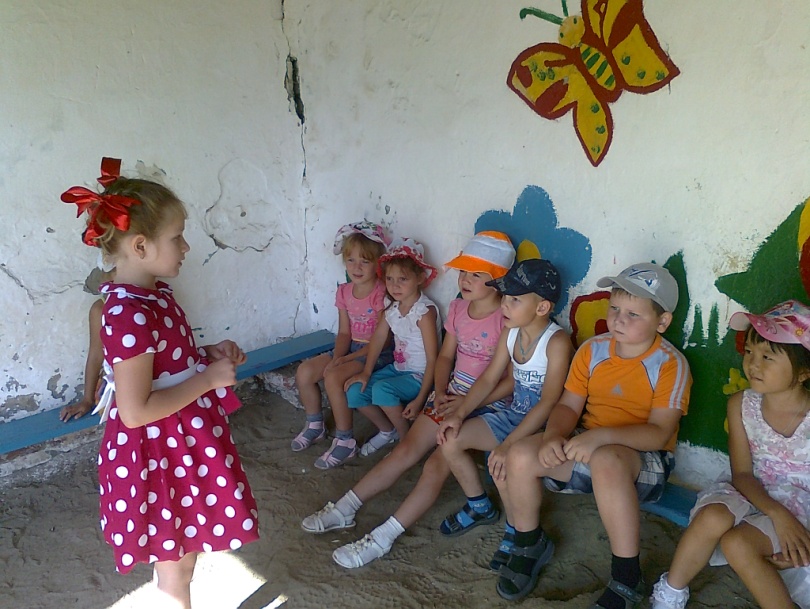 2.Постепенное развертывание сюжета мероприятия.Маша: Теперь нужно придумать, во что мы будем играть!Зайчонок (выбегает, из его кармана свешиваются концы скакалки) :А что тут придумывать? Я знаю такую интересную игру.Маша: А ты, зайчонок, откуда взялся?Зайчонок: Мне тоже было скучно сидеть на полке в магазине. Я увидел, Маша, что ты выходишь из магазина, и решил пойти за тобой.Маша: Теперь все ясно.Зайчонок( заикаясь): Только тут…Маша: Ну, что еще случилось?Зайчонок: Я только сейчас увидел, что за мной прибежали медвежонок, лягушонок, ежонок и мышонок. Им, наверное, тоже стало скучно в магазине. Смотрите, вон они за деревьями прячутся.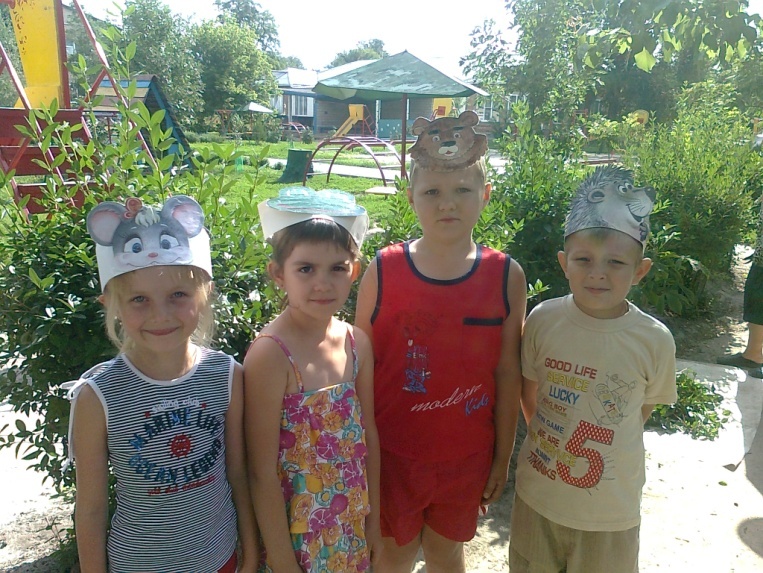 Маша: Ну что же, дорогие мои игрушки, теперь нечего прятаться, выходите к нам, поиграем с ребятами (дети –игрушки выходят к ребятам, здороваются). Во что же мы будем играть с ребятами? Зайка, ты говорил про какую-то интересную игру. Что это за игра?Зайчонок :Все знают, что зайцы любят прыгать, поэтому я всегда ношу с собой скакалку. Вот с ней мы и поиграем с ребятами!Лягушонок: Все лягушки живут где? Я присмотрел небольшое болотце, вот и приглашу туда ребят, здорово мы с ними порезвимся!Мышонок: А мы с ребятами поиграем в игру «Мышеловка»!Медвежонок: Мы с ребятами пойдем в бор, ну то есть в лес!Ежонок: А мы с ребятами поиграем с грибами,  вон сколько много их у меня (показывает  корзинку с грибами).Дети делятся на 5 команд и расходятся по территории за «игрушками».3.Основная часть мероприятия.Проводятся игры, которыми руководят сбежавшие из магазина «игрушками».1)Зайчонок проводит подвижную игру «Удочка» со скакалкой, объясняет правила игры.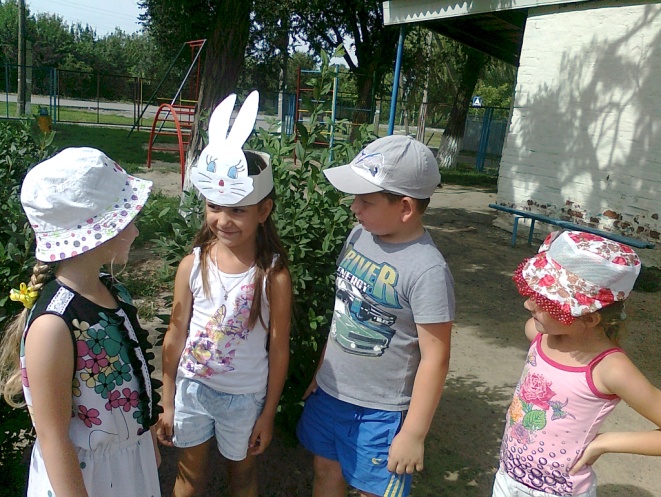 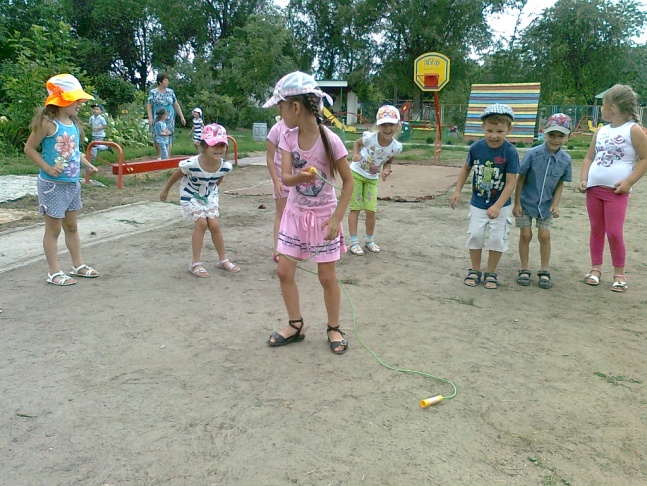 Дети  становятся в круг, Зайчонок в центре круга. Держа один конец скакалки, он начинает раскручивать ее на высоте не более 30 см. от земли, дети должны ее перепрыгивать. Кто не успел перепрыгнуть, тот меняется местами с ведущим.2)Лягушонок проводит игру – эстафету «Болото».Игроки делятся на 2 команды, получают небольшие коврики (это  будут кочки) ; их задача – перейти через болото, переступая с кочки на кочку.                            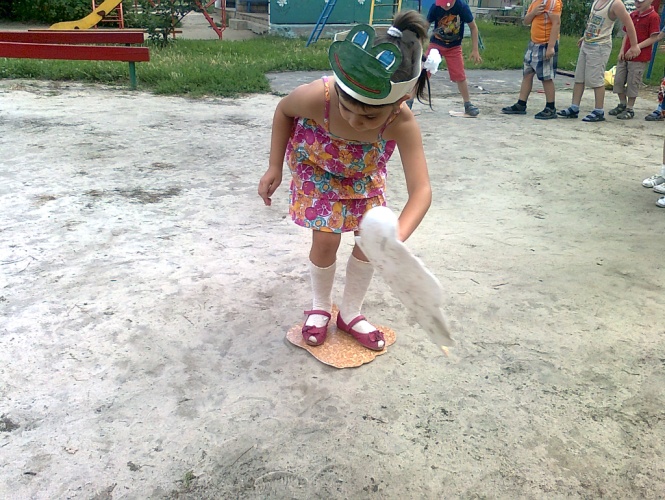 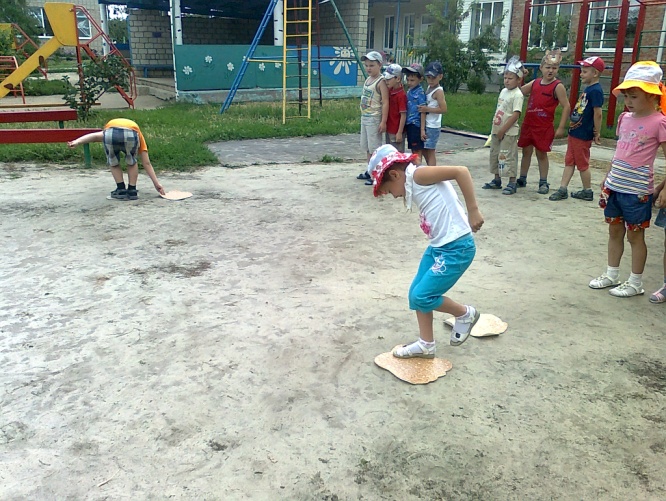 3)Мышонок предлагает поиграть в подвижную игру «Мышеловка».Дети делятся на две команды, одни будут мышами, другие – мышеловкой (образуют круг – мышеловку). «Мышеловка»движется по кругу со словами: Ах, как мыши надоели,Все погрызли, все поели.Погодите же, плутовки,Доберемся мы до вас! Вот расставим мышеловки – Переловим всех сейчас! 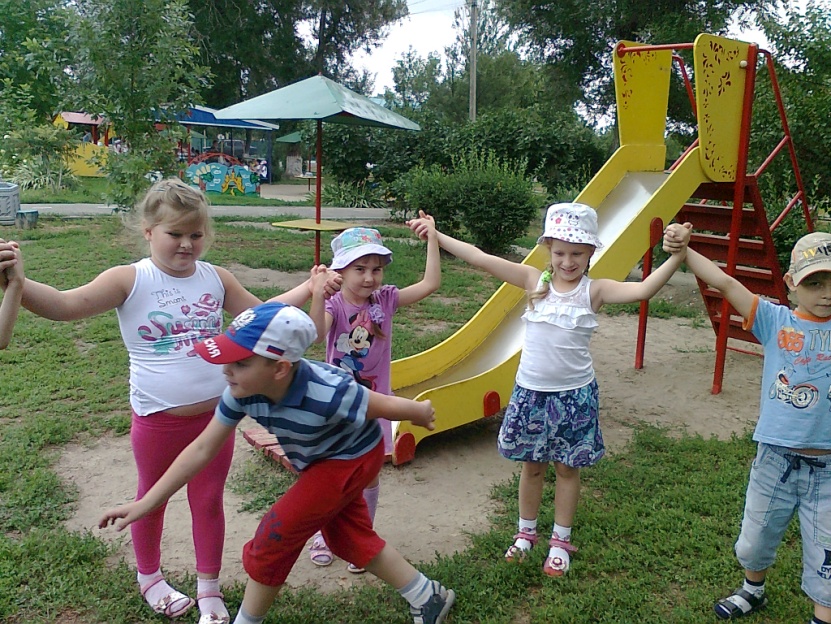 «Мыши»  во время проговаривания «мышеловкой» слов то забегают внутрь нее, то выбегают; после проговаривания «мышеловка» захлопывается (дети приседают), а «мыши», оставшиеся внутри, считаются пойманными; «мышеловка» продолжает двигаться, пока не будут пойманы все «мыши»; потом «мышки» и «мышеловка» меняются ролями.4)Медвежонок проводит с детьми подвижную игру «У медведя во бору».Медвежонок садится в стороне. Дети, делая вид, что собирают грибы, ягоды, кладут их в лукошко, проговаривая:У медведя во боруГрибы, ягоды беру.А медведь не спит,Все на нас глядит.Лукошко опрокинулось,Медведь за нами кинулся!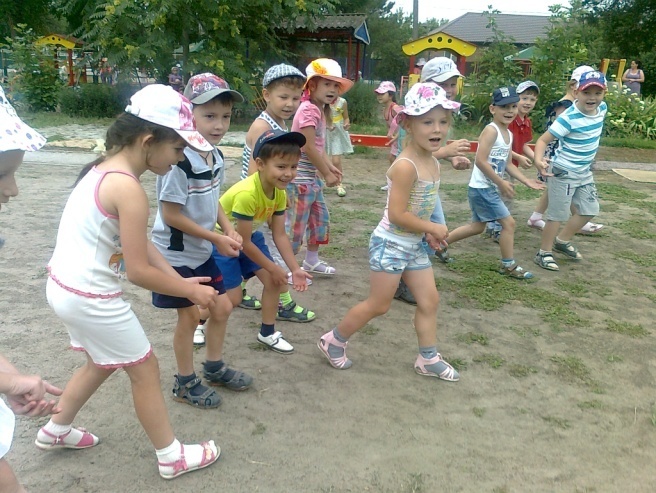 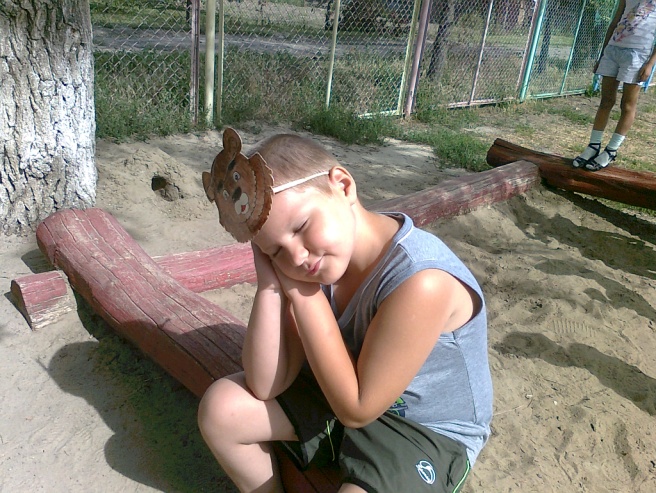 Дети разбегаются, медвежонок их ловит. Пойманный ребенок становится «медведем».5)Ежонок проводит игру – эстафету с грибами.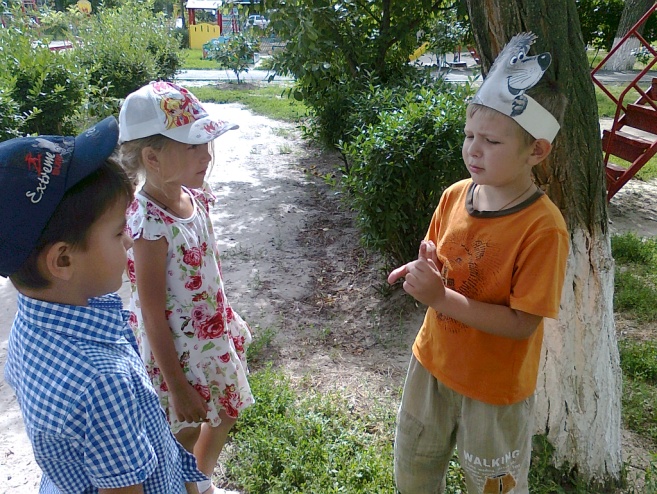 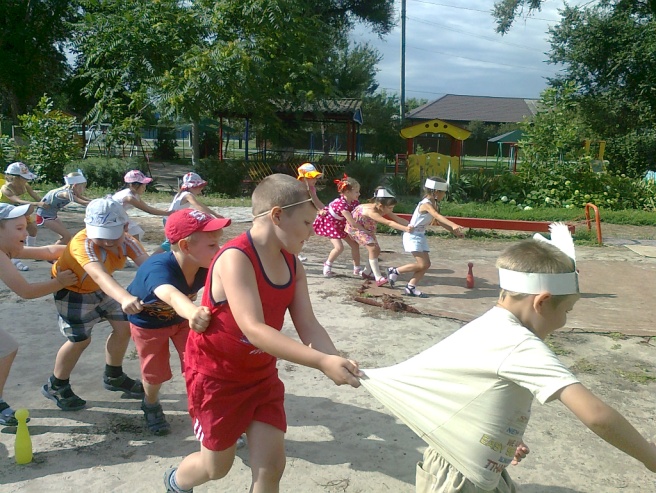 Детям нужно добежать от старта до финиша, змейкой обегая грибы – препятствия.Кукла Маша приглашает всех поиграть в музыкальную игру «Лавата».Дети становятся в круг, лицом к центру, не держась за руки. В середину круга выходит кукла Маша, которая показывает идущим по кругу, что нужно делать и как двигаться: Дружно танцуем мы тра-та-та, тра-та-таТанец веселый наш- это Лавата.Маша: Наши руки хороши?Дети: ХорошиМаша: А у соседа?Дети: Лучше!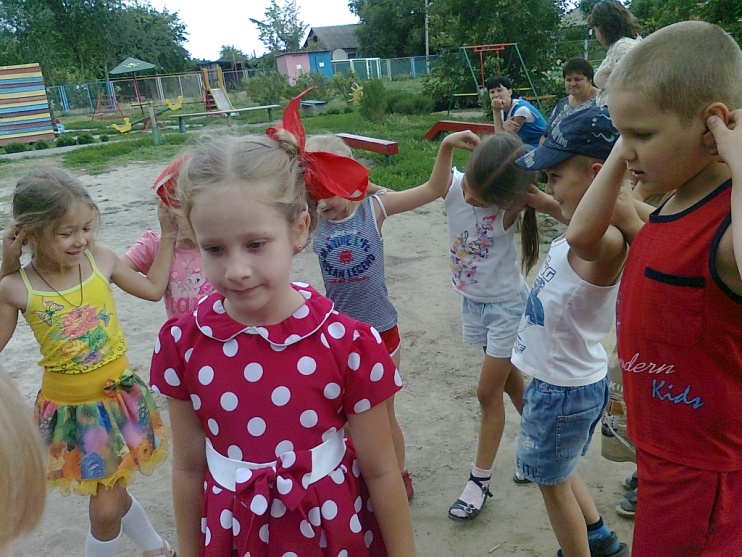 Все берутся за руки и поют песню с начала и т.д., каждый раз меняя слова в песне : например, уши хороши, плечи хороши, локти хороши, колени хороши.4.Заключительная часть мероприятия, подведение итогов.Маша: Как здорово мы повеселились!Зайчонок и Лягушонок (вместе): И попрыгали!Мышонок, Ежонок и Медвежонок (вместе): И побегали! Вам понравилось? (просят похлопать и покричать, если «да» ; потопать – если «нет».Маша: А сейчас нам пора возвращаться в магазин игрушек, и мы хотим вам подарить цветные мелки, ими можно рисовать яркие веселые картинки на асфальте (дарят мелки).Ждем теперь вас, дорогие дети, в гости с вашими мамами и папами. До новых встреч!Под веселую песенку «игрушки» уходят, а дети рисуют на асфальте.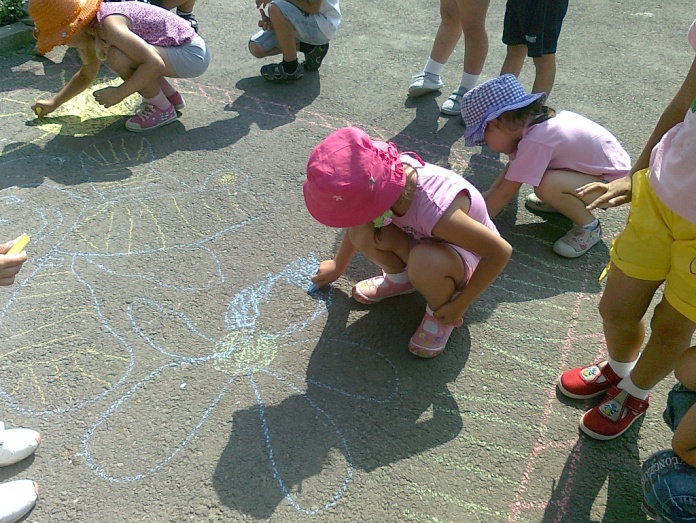 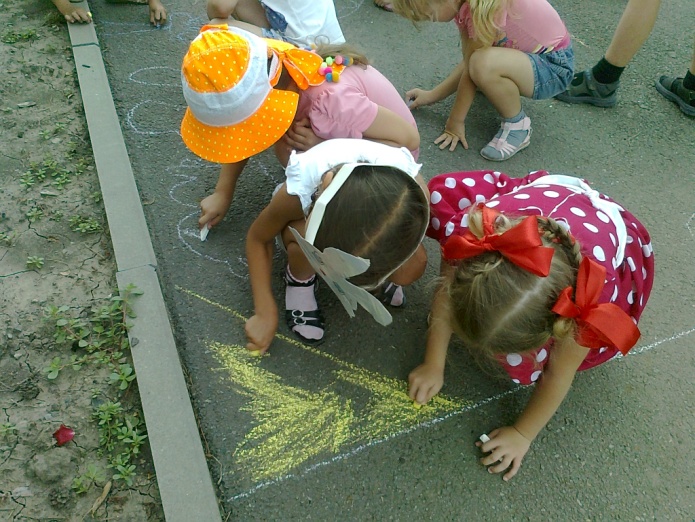 